             Cootamundra Bowls                                                                                  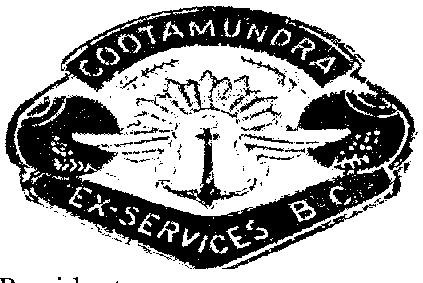 Newsletter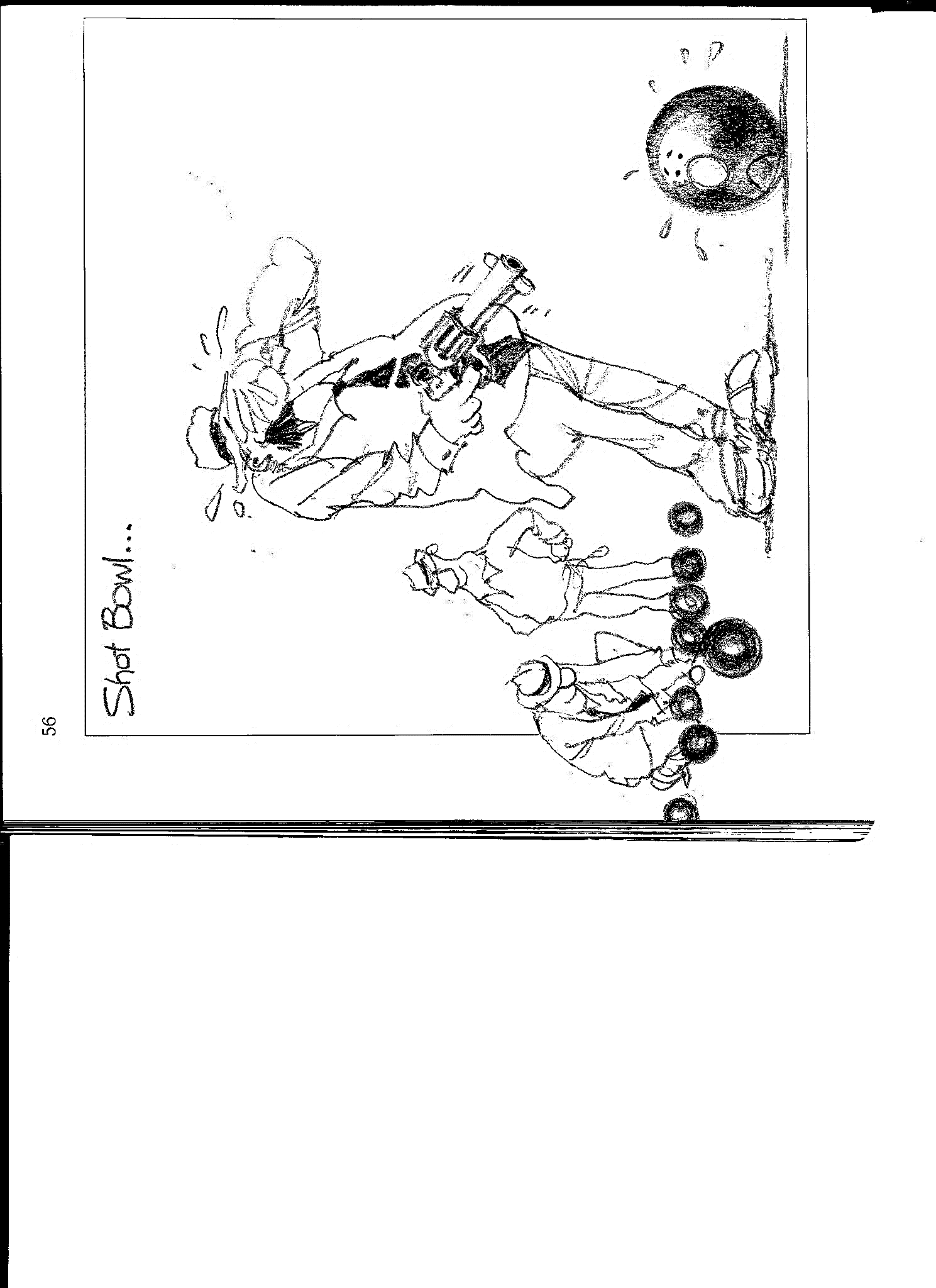 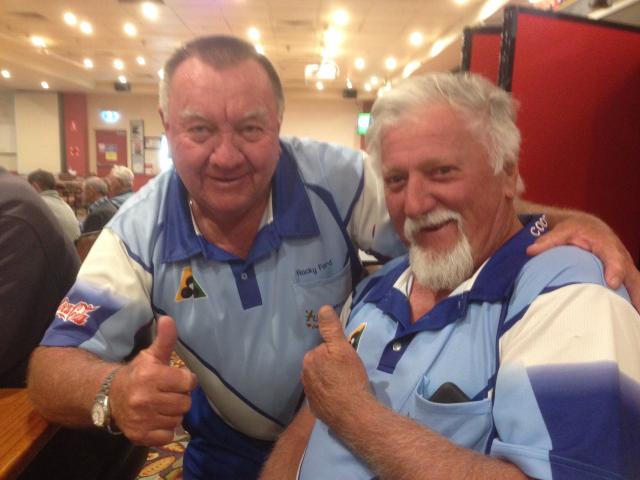 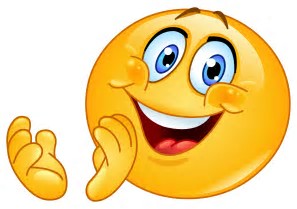 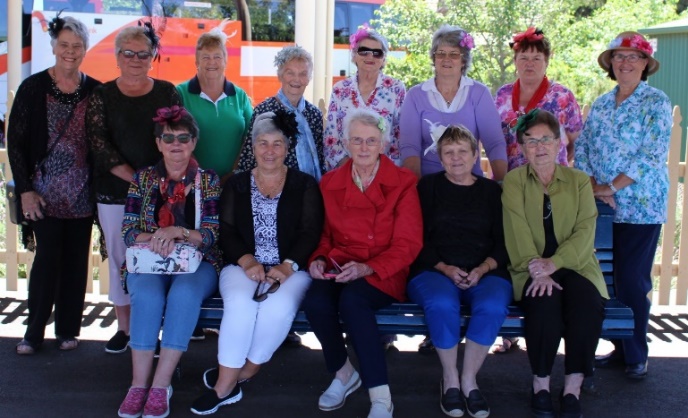 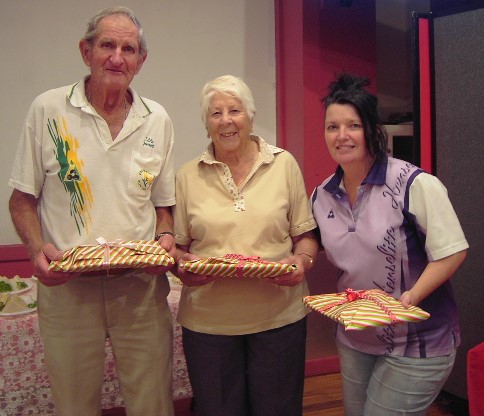 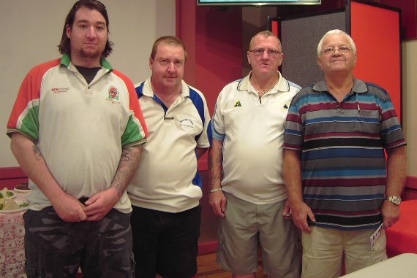 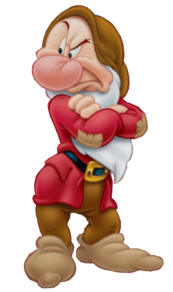 